Tableau d’attribution des notesFrançais6ème année A/B2015/ 2016Rahmania El ALIAEvaluation des acquis des élèves au terme du 2er trimestreDictéeMr BEN SALEM JAMELNom : ……………………….Prénom : ……………………Numéro : …………   …………………... les vacances…………….., j’ai rendu visite ………. mes voisins qui .………… une grande  ferme .Ils…….  heureux de s’occuper de la faune ……la flore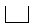   C 4    C 4  C 4    C 4C 4  C4Niveaux de maîtriseCritère minimalCritère de perfectionnementNiveaux de maîtriseC4C7 - Aucune maîtrise00 à 1+ Maîtrise minimale insuffisante0,5 à 1,50 à 1++ Maîtrise minimale20 à 1+++ Maîtrise maximale2,5 à 3Note :                                             …… / 4Note :                                             …… / 4Note :                                             …… / 4